KLASA: 112-03/19-01/11URBROJ: 2170/1-06-02/5-19-19Rijeka, 26. studenoga 2019.	Pročelnica Upravnog odjela za prostorno uređenje, graditeljstvo i zaštitu okoliša Primorsko-goranske županije, temeljem članka 24. stavak 5. Zakona o službenicima i namještenicima u lokalnoj i područnoj (regionalnoj) samoupravi („Narodne novine“ broj 86/08, 61/11, 4/18 i 112/19), donosiO D L U K UO DJELOMIČNOM PONIŠTENJU OGLASA	Poništava se točka 1. Oglasa za prijam u službu 1 izvršitelja / izvršiteljice na određeno vrijeme radi zamjene duže vrijeme odsutne službenice na radnom mjestu „Stručni suradnik / Stručna suradnica za prostorno uređenje i graditeljstvo“ – Ispostava u Krku Upravnog odjela za prostorno uređenje, graditeljstvo i zaštitu okoliša Primorsko-goranske županije, KLASA: 112-03/19-01/11, URBROJ: 2170/1-06-02/5-19-3 od 25. listopada 2019. godine, objavljenog dana 6. studenoga 2019. godine na Hrvatskom zavodu za zapošljavanje i web stranici Primorsko-goranske županije www.pgz.hr .                                                                             P R O Č E L N I C A                                    v.r. izv.prof.dr.sc. Koraljka Vahtar-Jurković, dipl. ing.građ.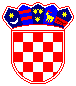            REPUBLIKA HRVATSKA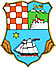            REPUBLIKA HRVATSKA    PRIMORSKO-GORANSKAŽUPANIJA    PRIMORSKO-GORANSKAŽUPANIJAUPRAVNI ODJEL ZA  PROSTORNO UREĐENJE, GRADITELJSTVO I ZAŠTITU OKOLIŠAPovjerenstvo za provedbu Oglasa UPRAVNI ODJEL ZA  PROSTORNO UREĐENJE, GRADITELJSTVO I ZAŠTITU OKOLIŠAPovjerenstvo za provedbu Oglasa 